Community Building Project with CADEG and P6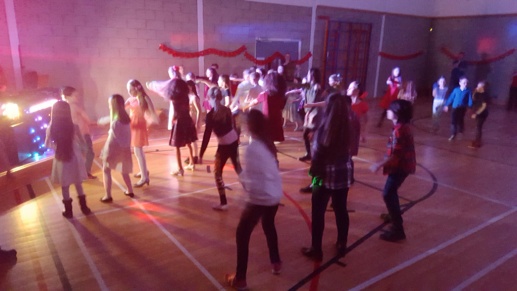 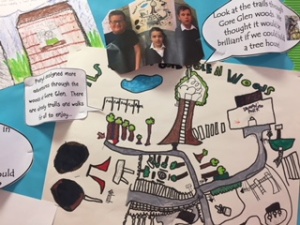 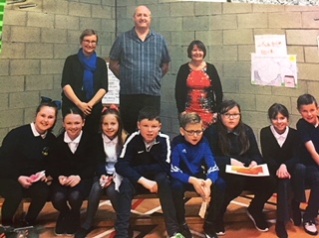 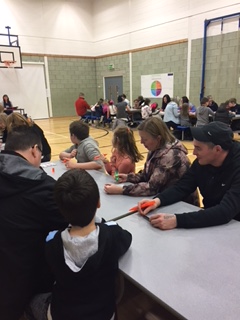 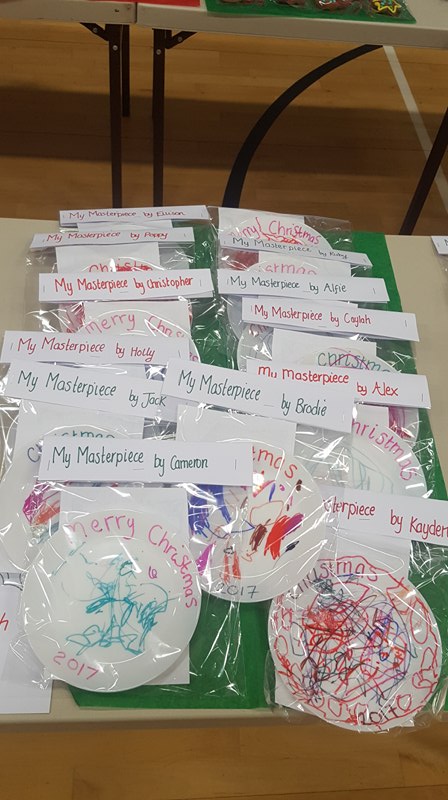 Friends of Stobhill Christmas Fair, Bingo Night , Valentine Disco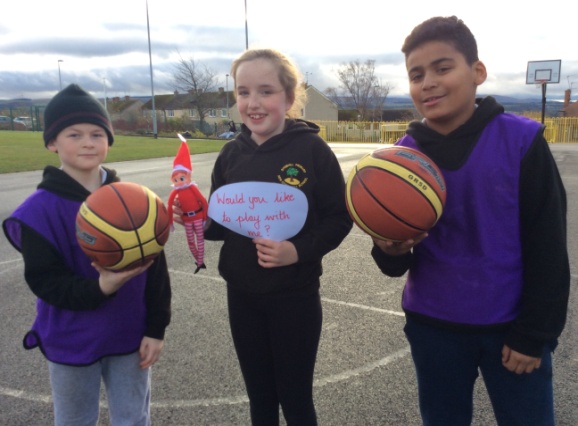 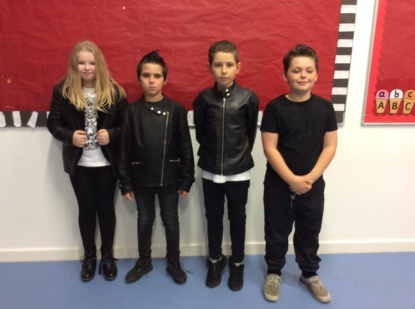 Music through the Decades – Queen 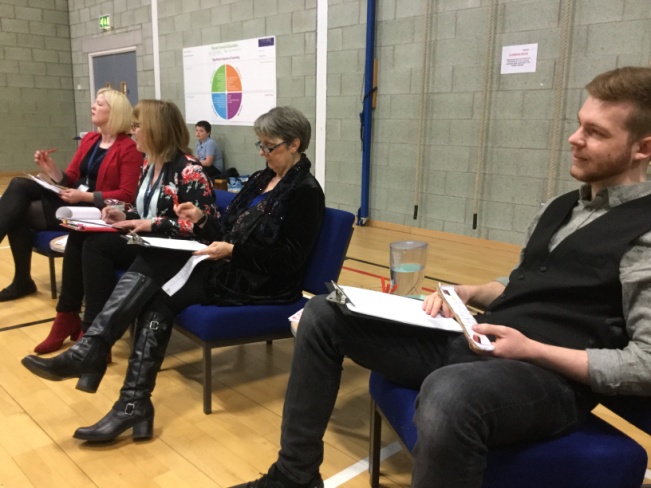 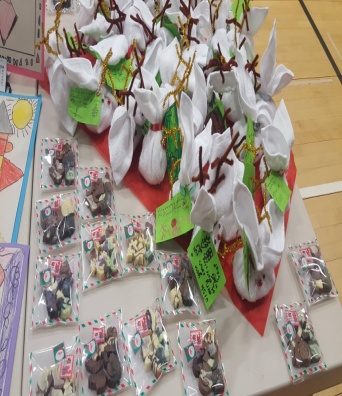 Advent Calendar – Kindness Elves 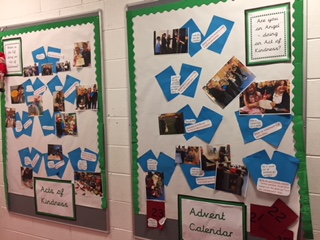 Dragon’s Den – Chocolate  and French  IDL linking to making chocolate for Christmas Fair Every pupil received a knitted angel present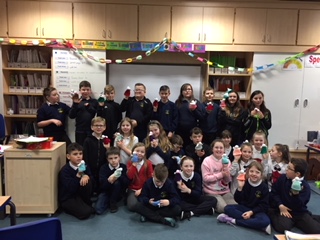  at Christmas linked to Acts of  Kindness Advent calendar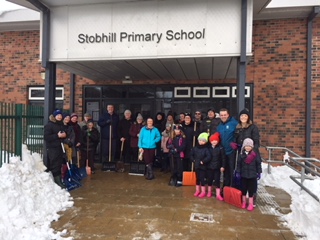 Community spirit snow clearing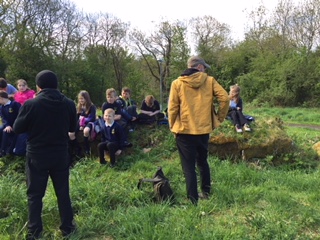 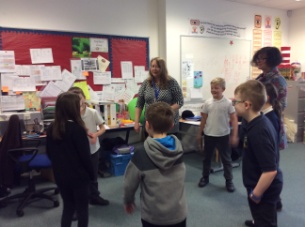 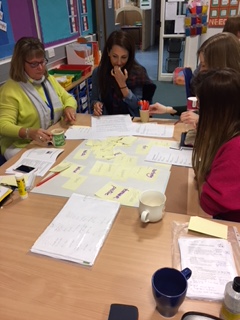 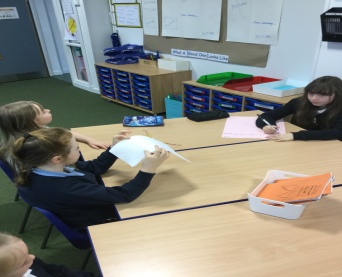 Gorebridge Development Trust   School Vision work   storytelling and Sustainability work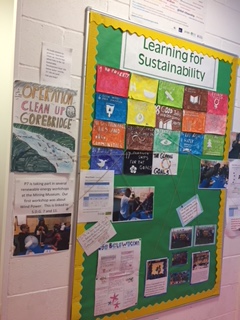 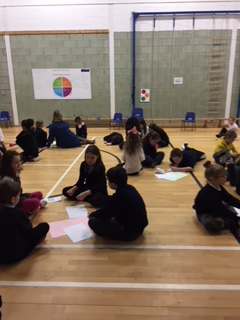 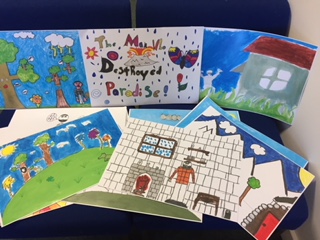 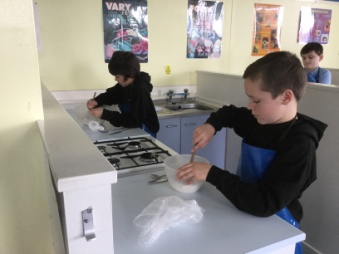 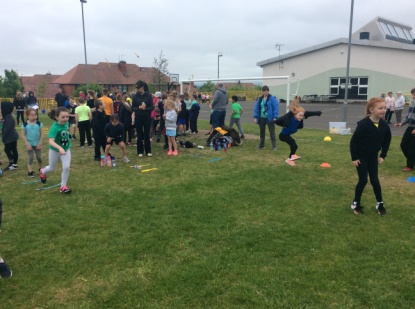                                                                                                                                                      Sports DayP7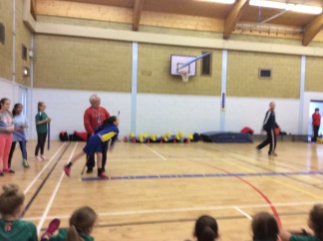 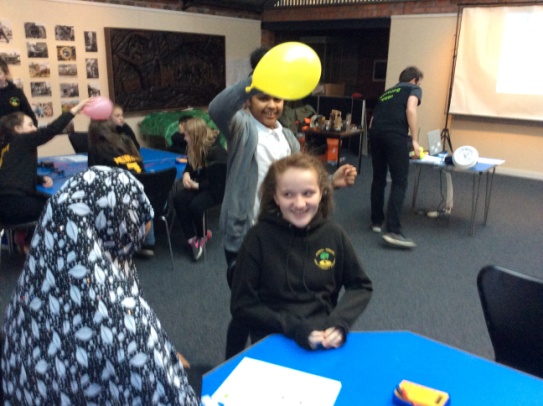 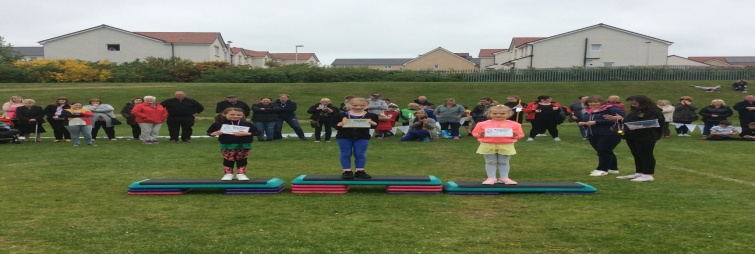 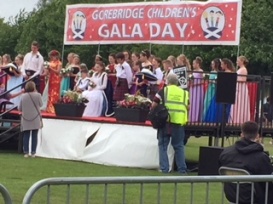 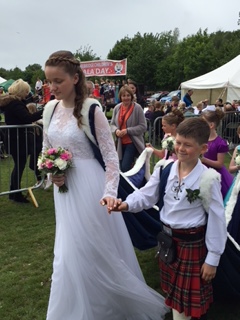 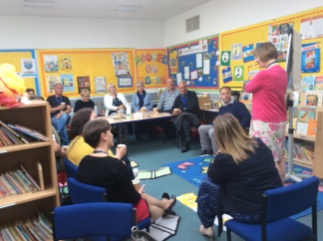 Norweigan Visitors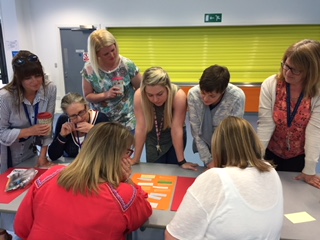 Staff working on School Improvement Plan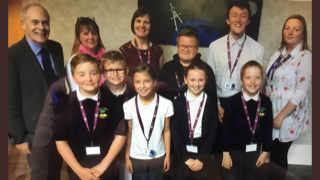 P6 at GTCS with Ken Muir   P5 working as “buddies” supporting P1 atrium play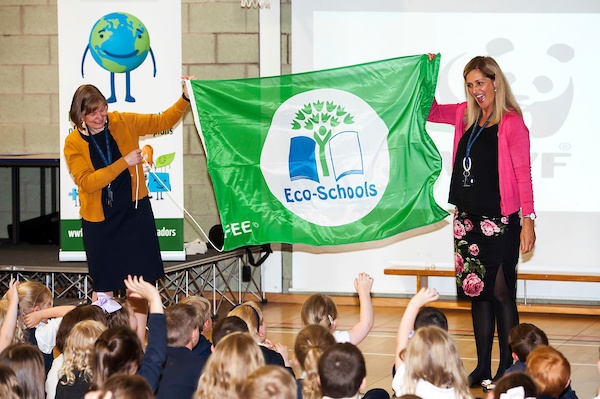 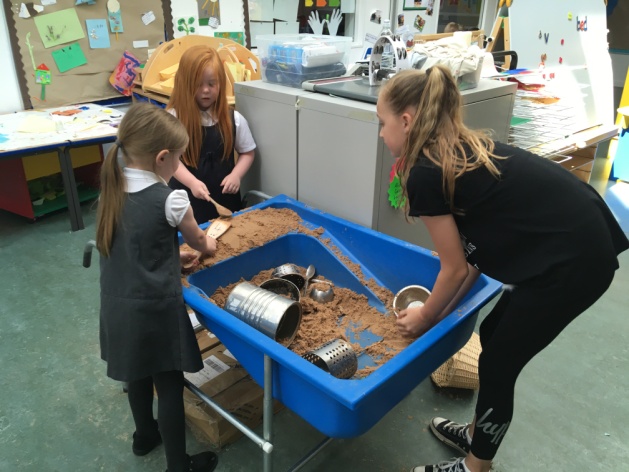 Learning Powers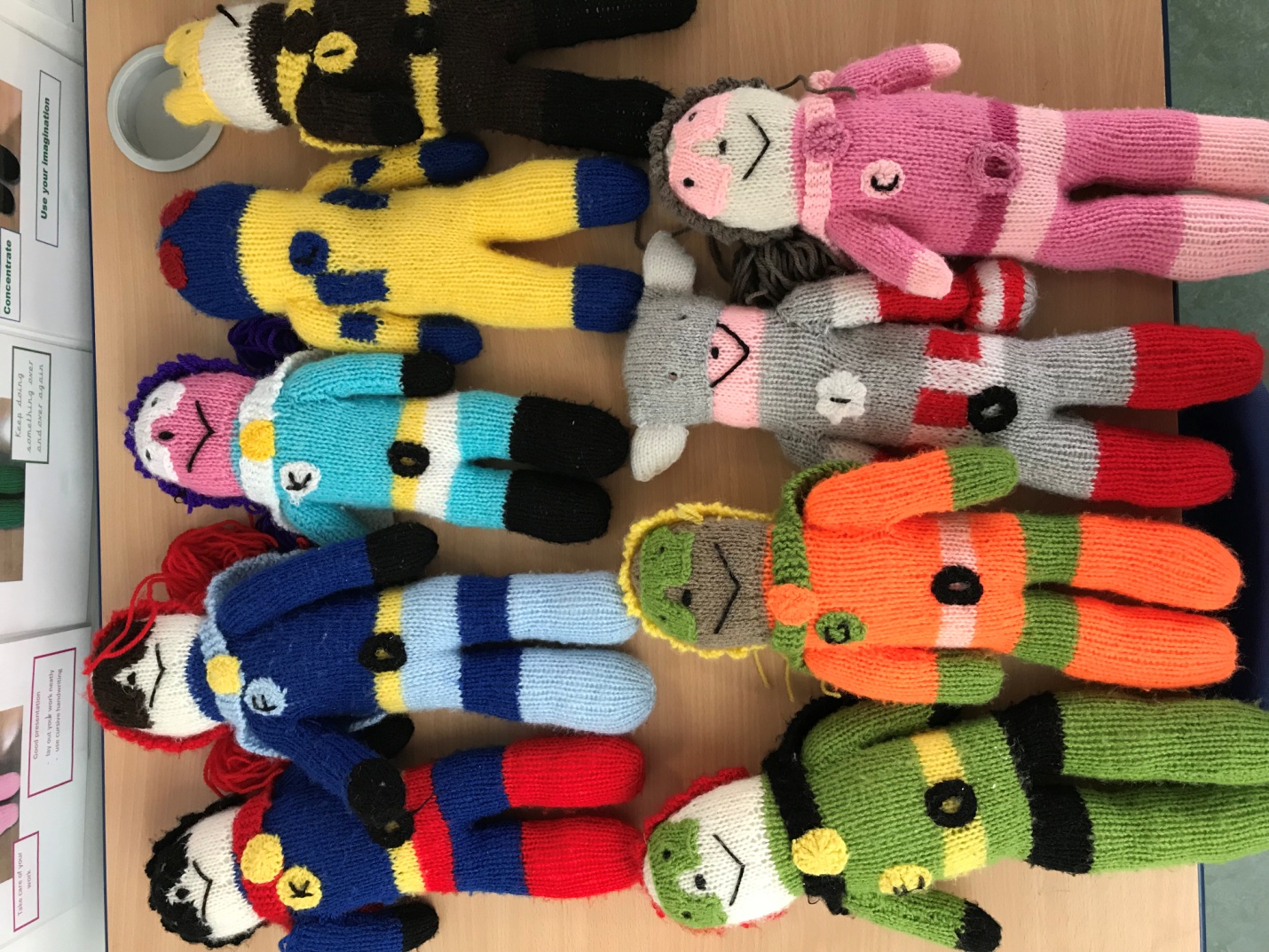 Superheroes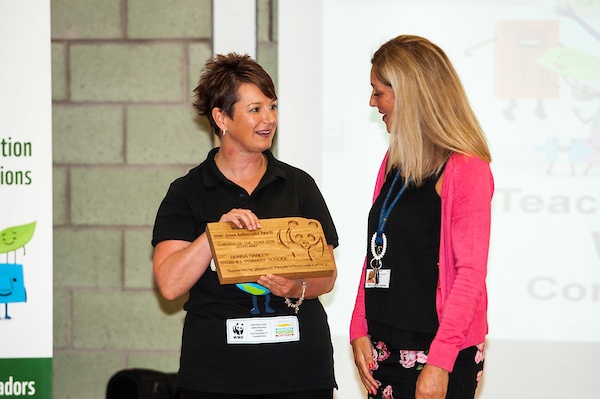                Green Flag award and Green Teacher of the Year in Scotland award from WWF for Mrs Hanley 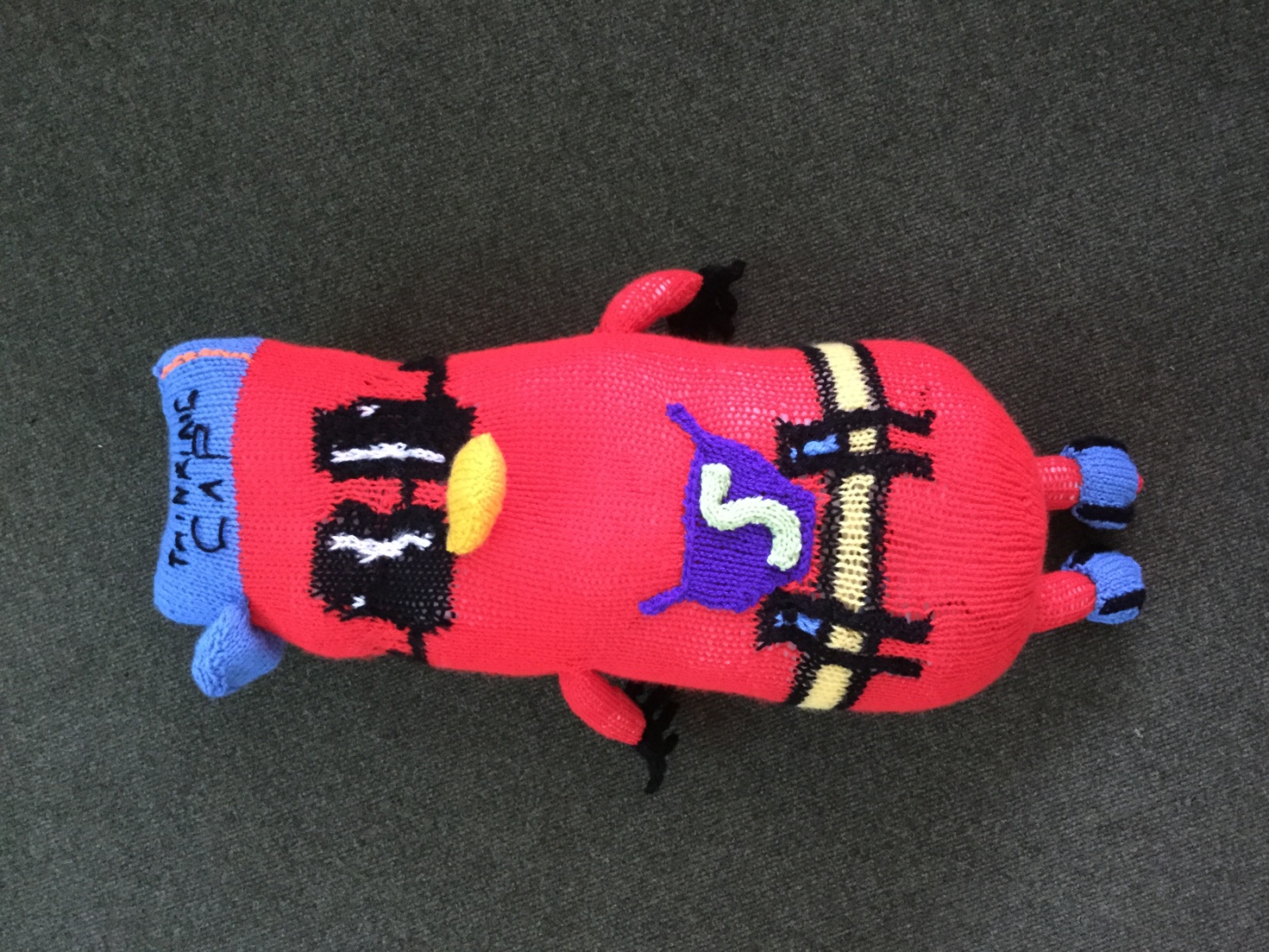 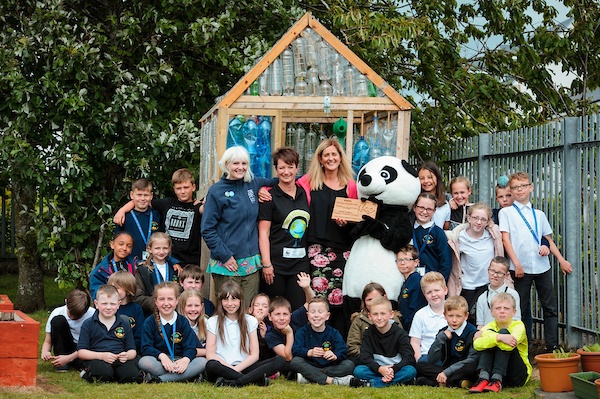 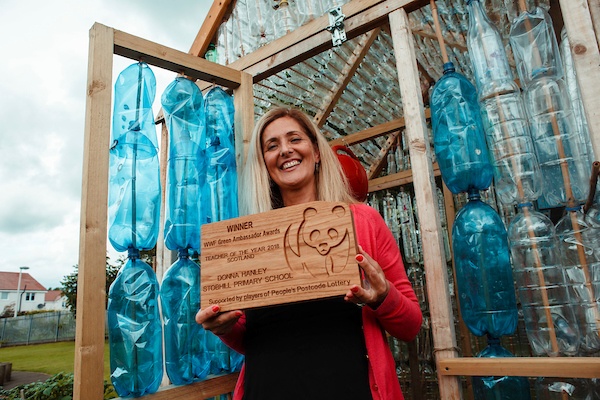                                           © CALLUM BENNETTS - MAVERICK PHOTO AGENCY 